WIPO S2T:WIPO GRTKF IC 43 2022-05-31 AM 1 ruWIPO Speech-to-Text© transcriptThis document contains a machine-generated transcript of the meeting session mentioned in the title. 
While the first column tries to capture a picture of the speaker, the second column contains the automatic transcript text and the speaker. You can click on the third column to listen to the online corresponding audio. These transcripts are generated automatically by WIPO Speech-to-Text© from the audiovisual recording. The accuracy of the transcripts cannot therefore be guaranteed. Only the original speech of the audiovisual recording constitutes the official record of the meeting proceedings.

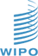 [Online video]ImageTextlink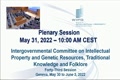 В рамках проекта всем миром к добру и объединению[00:22:15]CHAIR: Гамани выпали доброе утро всем я бежала быстро и я не в очень хорошей физической форме поэтому я такCHAIR [00:22:35]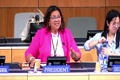 Быстро дышу мы были на заседании заседания закончилось позже я не поняла что уже было десять часов сегодняCHAIR [00:22:49]Летний день мая завтра начинается июнь июнь это миссис вааги не только у нас но и в других странах мы здесь на мкгр я даCHAIR [00:23:04]Завершалась проконсультировалась с региональными координаторами по методам работы на этой связиCHAIR [00:23:18]Которая использовалась ранее на предыдущих сессиях в соответствии с мандатом эта сессия должна провестиCHAIR [00:23:33]Переговоры по генетическим ресурсам фокусировались на результатах и рассматривая опции в том что касается создания проекта правового инструментаCHAIR [00:23:48]Пересмотренные документы чертики в риси сорок три четыре сводный документ касающийся интеллектуальной собственности генетических ресурсовCHAIR [00:24:02]Будет подготовлен рф один и представлен завтра в среду утром будет предоставлено время для поправокCHAIR [00:24:17]Включая предложение по тексту рф будет подготовлен к пятнадцатым утром будет предоставлено время для комментариев которые будут внесены в спартакуCHAIR [00:24:31]С пленным должен быть принять к сведению раз два и представлен на сорок седьмой сессии конечно же будут внесены поправки техническогоCHAIR [00:24:44]Характера то есть мы начнем работать на пленными затем возможность предоставить комментарии по ключевым вопросам и пленным будет принимать решение и дескатьCHAIR [00:24:59]Вкусы будут происходить обычным образом я проведу неформальное заседание как ранее в рамках предыдущих сессий полкруг изгана будет координатCHAIR [00:25:14]И предлагаю полно в качестве координатора присоединиться к нам президиум он будет следить за дискуссиейCHAIR [00:25:28]Всеми отражать точки зрения позиции техническая проблема он пересмотрит весьCHAIR [00:25:42]Материал также подготовит по правке к документам черти каив даров исид сорок три дыры четыреCHAIR [00:25:57]Сейчас предлагаю в составительном документах чарльтике ице сорок три в семьCHAIR [00:26:11]В мексике в хат сорок три девять вайп и черти в сорок три десять представить ихCHAIR [00:26:26]Предложение сначала из делегации сша предлагаю вам представить документы сорок восемь вам слово сшаCHAIR [00:26:40]UNITED STATES OF AMERICA: Большое спасибо мы готовы представить до конвенции требоваемых экономические последствия задержки и неопределенности в патентном дело производствеUNITED STATES OF AMERICA [00:26:55]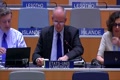 Нашей обеспокоенности в том что касается требований по раскрытию этот документ касается требований по раскрытиюUNITED STATES OF AMERICA [00:27:10]UNITED STATES OF AMERICA: В своем рассмотрении национального опыта и с и генетических ресурсов этот документ был представлен в июне две тысячи восемнадцатого года в одна тысяча девятьсот тридцать шестой годуUNITED STATES OF AMERICA [00:27:24]России был обновлен для того чтобы включить факты доклада в том что касается экономических последствий требований по раскрытию заявок по патентам по генетическим ресурсамUNITED STATES OF AMERICA [00:27:39]Основанной на инновации по заказу этот доклад рассматривает требования раскрыть в двух растущих экономикахUNITED STATES OF AMERICA [00:27:54]Эти требования приводит к задержкам в размере четыре лет для заявок по патенным в том что касается фармацевтической промышленностиUNITED STATES OF AMERICA [00:28:08]Мы анализируем задержки как это будет сказываться на ниокр в области биотехнологии в области фармацевтической промышленностиUNITED STATES OF AMERICA [00:28:23]Ввиду неопределенности которые возникают в патентной системе это основывается на недавних экономических исследованиях как мы говорили ранееUNITED STATES OF AMERICA [00:28:36]Этот доклад рассматривает задержки на рост бизнеса включая занятость рост продаж для стартапов также мы видимUNITED STATES OF AMERICA [00:28:51]Что задержки ежегодные будут сокращать новые места рабочие места и экономический рост будет сокращатьсяUNITED STATES OF AMERICA [00:29:05]На двадцать восемь процентов в размере пять лет после решения в том что касается заявок по патентам мы рассматриваем правовую неопределенностьUNITED STATES OF AMERICA [00:29:19]Которые появляются в результате требования по раскрытию мы говорим об охране патентов мы предлагаем также использовать теUNITED STATES OF AMERICA [00:29:34]Торговые секреты и если это будет так меньше стимулов для инноваций будут полагаться на исследования осуществляемыми новые требования по раскрытию может привестиUNITED STATES OF AMERICA [00:29:49]Только правовую неопределенность и создавать патенты которые могут привести к конкуренции включая проблемы с лицензированиемUNITED STATES OF AMERICA [00:30:03]Расследованием и инвестиции в равенство видите и так далее сша хотела бы высказать обеспокоенность касательно новыхUNITED STATES OF AMERICA [00:30:18]Требований по раскрытию которые рассматриваются на этом комитете призываем государство члена внимательно рассмотреть данные предложенияUNITED STATES OF AMERICA [00:30:33]CHAIR: Предлагаем комитету внимательно ознакомиться с данным документом большое спасибо сшаCHAIR [00:30:47]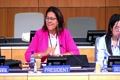 JAPAN: С возможностью выступить с комментариями и вопросами японии большое спасибо мы хотели бы поблагодарить сшаJAPAN [00:31:02]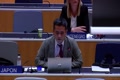 за подготовленный документ как сказано в этом документе обязательное требование по раскрытию приводит к задержкам по патентам изJAPAN [00:31:16]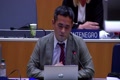 Встает неопределенность для заявителя также обязательное требование препятствует росту промышленности в развивающихся странахJAPAN [00:31:31]И в будущем велика эта обеспокоенность сша мы провели несколько консультаций с представителями промышленностиJAPAN [00:31:45]Обсуждали введение этого требования мы говорили использование генетическиJAPAN [00:31:59]И мы должны рассмотреть результат вероятно это будет не очень хорошая ситуация основываясь на данных которые фигурируют в документе мы должны продолжитьJAPAN [00:32:11]Работы комитета и этот документ проливает свет как это сказывается на стартапах и мы должны поддерживать стартап развивающихсяJAPAN [00:32:26]В странах и в иран и в тех странах поэтому мы считаем что все государства должны уделить особое внимание этому аспекту как сказано в мандатеJAPAN [00:32:41]Комитет важность фактов признается многими государствами членами поэтому важно продолжить дискуссиюJAPAN [00:32:55]По этому поводу мы привержены внесение вклада в конструктивную дискуссию основываясь на фактах и данных большоеJAPAN [00:33:08]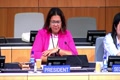 Спасибо япония больше нет желающих выступить уважаемая интеллектаJAPAN [00:33:23]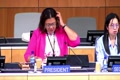 CHAIR: Совершенно представьте пожалуйста документ сорок три девять большое спасибо хотели бы представить документ сорок три девятьCHAIR [00:33:37]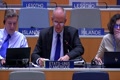 UNITED STATES OF AMERICA: Рекомендация по генетическим ресурсам связанным с ними традиционными знаниями мы подготовили совместно с деликациями в японии норвегии республики корея мы считаем что этот документ можетUNITED STATES OF AMERICA [00:33:52]UNITED STATES OF AMERICA: Помочь комитета продвинуться перед основным вопросам касательно генетических ресурсов связанных с ними с традиционными знаниями мы предлагаем использоватьUNITED STATES OF AMERICA [00:34:07]Систему позиции для того чтобы подтвердить достоверность патента предоставить доступ к обмену информацииUNITED STATES OF AMERICA [00:34:21]Для того чтобы создавать патенция по генетическим ресурсам традиционным знаниям использует меру возражения в том что касается добраUNITED STATES OF AMERICA [00:34:36]Дозволенного кодекса поведение фармацевтически биотехнологические исследования так и же медикаменты сельскохозяйственные параделкиUNITED STATES OF AMERICA [00:34:51]Которые исходят из природы имеют природное происхождение и некоторые из них также включают традиционные знания руководство и правила для того чтобыUNITED STATES OF AMERICA [00:35:05]Предоставлять информацию мы должны продолжить дискуссию по этим вопросам совместная рекомендация которая включает основные цели в том чтоUNITED STATES OF AMERICA [00:35:20]Касается разработки механизмы для охраны традиционных знаний связанных с генетическими ресурсами призываем другие делегации выступить по этому предложениюUNITED STATES OF AMERICA [00:35:35]Говорим других составителей этого документа будем продолжать дискуссию по этому документу благодарю вас и вижуUNITED STATES OF AMERICA [00:35:50]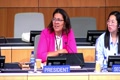 CHAIR: Японию которое желает выступить япония вам слово небольшое председатель хотели бы поблагодарить делегатовCHAIR [00:36:04]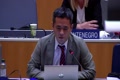 JAPAN: Сейчас разъяснения мы были составителем этого документа по генетическим ресурсам связанным с ними традиционными знаниями эта рекомендация может быть хорошаяJAPAN [00:36:18]Новые для обсуждения генетических ресурсов связанных с ними традиционных знаний существует два подхода в том что касается и незаконного приобретенияJAPAN [00:36:32]Гэр это также охранная защитная охрана в том что касается происхожденияJAPAN [00:36:46]Не было согласия в том что касается требования раскрытия нам кажется что есть консенсус среди государств членов в том что касается защитной охраннойJAPAN [00:37:00]И она кажется это не нарушает политику каждого государства члена и не мешает им вводить требования по раскрытию в своей юрисдикцииJAPAN [00:37:14]Самое во время соблюдать требования раскрытия мы можем продолжить дискуссию для того чтобы достигнуть консенсуса с нетерпениемJAPAN [00:37:27]CHAIR: Мы делаем продолжение дискуссии по этой совместной рекомендации большое спасибо и япония и сейчасCHAIR [00:37:41]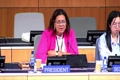 REPUBLIC OF KOREA: мы были также с авторами и считаем что самая эффективная форма охраны рREPUBLIC OF KOREA [00:37:55]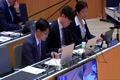 Эта система это предотвратить ошибочную выдачу патентов помощи установления использования систем в странах и в этом контексте делегация республики кореяREPUBLIC OF KOREA [00:38:10]Также хотела бы поддержать рекомендацию которая была либо предложена делегацией сша спасибо госпожа председательREPUBLIC OF KOREA [00:38:24]CHAIR: Я сейчас предоставляю слово уважаемому деликату никерия спасибо госпожа председательCHAIR [00:38:39]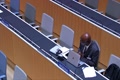 NIGERIA: Нигерия хотел бы задать вопрос после всех вчерашних прений был один вопрос касательно текста председателяNIGERIA [00:38:54]Мне сказали каково ваше намерение относительно этого текста вы сказали что будете коснуться на сводном документе и нам представляется что это не отражает большинство мнений государств членовNIGERIA [00:39:08]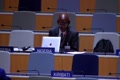 Прежде чем мы погрузимся в этот процесс нужно выяснить что мы будем делать с текстом председателяNIGERIA [00:39:23]Спасибо большое спасибо за выступлениеNIGERIA [00:39:34]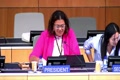 CHAIR: Нигерия я предоставил слово делегация японии которая представит документ сорок три десятьCHAIR [00:39:48]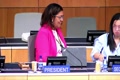 Спасибо большое председатель делегации япония очень радаCHAIR [00:40:02]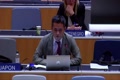 6.7 Joint Recommendation on the Use of Databases for the Defensive Protection of Genetic Resources and Traditional Knowledge Associated with Genetic Resources: И в этом смысле это использование постоянной для защиты охраны генетических ресурсов и традиций с генетическими ресурсами6.7 Joint Recommendation on the Use of Databases for the Defensive Protection of Genetic Resources and Traditional Knowledge Associated with Genetic Resources [00:40:17]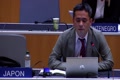 JAPAN: Наша рекомендация состоит из двух частей первое поощряет создание национальных и каждым государственным членом и второе создать связьJAPAN [00:40:31]Между этими национальными базами данных что касается первого пункта мы признаем большое число основных связанной с идентичным ресурсами связанной этаже уже былиJAPAN [00:40:46]Созданы во многих странах и многие государства члены признают полезность таких возданных мы полагаем что возник широкий консенсус в пользу этого факта на предыдущий примерJAPAN [00:41:00]Хотели бы сделать удаление на то что каждое государство член должно решить самостоятельно и какая информация будет регистрироваться в таких базах данныхJAPAN [00:41:15]Также принимает такое решение очень важно провести консультации с коренными народными и местными общинами стандартизированные форматы и у вас будут зарегистрированы которые позволятJAPAN [00:41:29]И совмещать разная система и государство совершенно вместе с секретарем вои с икорными народами местными общинами должны обсудить защитные меры страны которые будутJAPAN [00:41:43]Они должны получить возможность воспользоваться технической и финансовой помощью воис где это применимо что касается охраны этой системы мы хотели бы отреагироватьJAPAN [00:41:57]На беспокойность коренных народов и местных вообще мы хотели бы отметить что национальная база даны должны содержать материалы которые касаются гэр и тезеJAPAN [00:42:12]Но также иметь механизмы которые предотвращают не авторизированный доступ чтобы не происходило утечка информацияJAPAN [00:42:27]Только базом данных можно ограничить для представителей ведомств и ас и не обязательно чтобы общий доступJAPAN [00:42:41]Вторая часть мы хотели бы подчеркнуть преимущество взаимосвязи между существующими национальными данных в документе говорится о том чтоJAPAN [00:42:56]Централизированная база данных может помочь упростить такие процедуры и позволить нам осуществлять более комплексный поиск который будет охватывать содержание национальных восстаний подчёркиваемJAPAN [00:43:09]Что такая база данных позволит инспекторам патентных бюро сравнивать тысячи патентных документов которые содержатся в национальных базах данныхJAPAN [00:43:23]В этом отношении может быть полезными инструментами если технически возможно добиться создания такой системы расширяяJAPAN [00:43:36]Паттайн скоп или лаыпао кис это вам полезно так же воис может создать собственную базу данных или информационную систему государства человека которые не смогут создать собственную базу данных такжеJAPAN [00:43:49]Могли бы обеспечить воис эту информацию по собственным генетическим ресурсам связанным тезе и такая информация может непосредственно быть зарегистрирована в системе ас последняя госпожа председательJAPAN [00:44:03]Работающим несколько вопросов которые касаются изложенного в восемнадцать девятнадцать пунктах этого документа надеемся что будут предприняты шаги для реализацииJAPAN [00:44:17]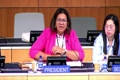 CHAIR: После этого эпохального предложения я благодарю я вижу что уважаемая тяготеки кто запрашиваетCHAIR [00:44:31]EGYPT: Слово прошу спасибо госпожа председателя прежде всегоEGYPT [00:44:45]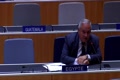 Хотел бы поразить наше удивление мы говорим об исследовании три и четыреEGYPT [00:44:59]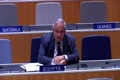 И ведем себя так словно мы добились прогресса но для нас это вовсе не так здесь нам необходимо создатьEGYPT [00:45:14]Правовой документ юридически обязательно документы для охраны гэр и тез и фольклора но пока что мы это не обсуждаемEGYPT [00:45:28]В этой сфере сорок лет я участвовала в нескольких исследованиях и я могу привести вам десятки соответствующих исследований но не это нашаEGYPT [00:45:40]Цель присоединяюсь к делегату нигерии мы начинаем сомневаться чем же мы здесь занимаемся почти ведем премию одиннадцать часов это ужеEGYPT [00:45:55]Второй день но мы не приближаемся к нашей цели желаем ли мы создать соответствующий международно правовой документ или нетEGYPT [00:46:09]CHAIR: Спасибо и кипит слово имеет уважаемая деликация сша прошу вас спасибо госпожа председательCHAIR [00:46:24]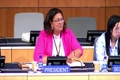 UNITED STATES OF AMERICA: поддержан комментарий деликации япония касательно документа сорок три десять в качестве завтра предложенных рекомендаций мы рассматриваемUNITED STATES OF AMERICA [00:46:39]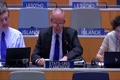 Рассматриваем это предложение как очень ценный вклад в работу в кгб международно правового документа юридически обязательного документа для охраны генетических ресурсовUNITED STATES OF AMERICA [00:46:53]И серьезных знаний наш текущий мандат требует от нас использовать вклады государства в качестве основы для нашей работы и мне кажется это крайне важно в светеUNITED STATES OF AMERICA [00:47:07]Я комментариев которые только что прозвучали предложения сша являются продолжением работы комитета по документации касательноUNITED STATES OF AMERICA [00:47:21]Уровень техники и продолжение обширной работы комитета по генетическим ресурсам и связанным с традиционным знанием и базом данных и интеграция за это времяUNITED STATES OF AMERICA [00:47:36]Предложение сша также позволяет учесть многочисленные аспекты обеспокоенности о которых говорилось в рамках этого комитетаUNITED STATES OF AMERICA [00:47:51]Касательно ошибочных выдач патентов мы будем очень рады это обсуждение по завершению предложения в аис и приглашаем все деликации и поделиться своими комментариямиUNITED STATES OF AMERICA [00:48:04]CHAIR: Благодарю уважаемая ратификация сша за выступление я вижу есть несколько запросов выступить ноCHAIR [00:48:19]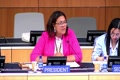 сначала хотелось бы ответить на выступления делегата никерия что касается текста председателя то он является частью рабочихCHAIR [00:48:33]Документов межправительственного комитета и в этом качестве это остается нашим рабочим документом мы дальше будем продолжать основываться наCHAIR [00:48:47]Я предлагаю государство члена предлагаю всем поделиться комментариями и рекомендациями и также отправить копию в секретариатCHAIR [00:49:00]Направить их по электронному наш электронный адрес хочу напомнить всем чтоCHAIR [00:49:14]Согласованная методология использовать сводный документ это решение основывалось на ваших комментарияхCHAIR [00:49:28]вы поделились с нами вашими комментариями и попросили секрет включить их делегата юара сейчас может выступить дистанционноCHAIR [00:49:38]Спасибо госпожа председателя два предложения которые сейчас обсуждаютсяCHAIR [00:49:50]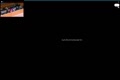 Предложение сша япония и корея совершенно не связана с той дискуссией которую мы сейчас видим мы не говорим сейчас о средствах мы говорим о средствах мы говорим оCHAIR [00:50:04]SOUTH AFRICA: Изменениях в том что касается переговоров первое предложение сша не основываться на научных анализах что касается созданияSOUTH AFRICA [00:50:18]Сталов то я хотел бы отметить следующее предложение что предлагает япония станет огромнейшим финансовымSOUTH AFRICA [00:50:33]Бременем для развивающихся стран в том что касается разработки таких порталов благодарю юар слово имеет уважаемые делегаты из республики кореяSOUTH AFRICA [00:50:46]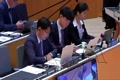 REPUBLIC OF KOREA: Спасибо госпоже председателю поддерживаем рекомендацию сорок три десять которая была предложена японской теорией деликацииREPUBLIC OF KOREA [00:51:00]С этим повторить мы считаем что создание данных для предотвращения ошибочной выдачи патентов это станет эффективной формой поощренияREPUBLIC OF KOREA [00:51:14]Страны аггерт тез и твк в патентной системе спасибо госпожа председатель благодарю корея уважаемая делегат швейцария прошу вас вамREPUBLIC OF KOREA [00:51:28]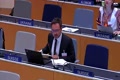 SWITZERLAND: Что спасибо госпожа председатель наша делегация благодарит телекажется япония за то что они вновь представили рекомендацию по эффективной защите берSWITZERLAND [00:51:43]Мы хотели бы воспользоваться этой возможностью чтобы обратить внимание на наш документ сорок два двенадцатьSWITZERLAND [00:51:58]Нам кажется было бы очень полезно иметь международный портал для оценки заявок на получение патентовSWITZERLAND [00:52:12]по вэр и мы еще там что такая информационная система разумеется могла бы служить и другой роли это способствование реализации национальныхSWITZERLAND [00:52:25]Требований по раскрытию информации то есть каждая сторона такого документа признавала бы что информация которая содержитсяSWITZERLAND [00:52:40]В вео патентном бюро признает что эта информация достаточно для раскрытия я хотел бы призватьSWITZERLAND [00:52:54]Все деликации ознакомятся с нашими предложениями еще раз здесь есть связь требование о раскрытии с информационными системами то есть это не взаимоисключающаяSWITZERLAND [00:53:08]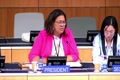 Вещи спасибо уважаемая телега швейцария больше не вижу желающих выступитьSWITZERLAND [00:53:22]CHAIR: Мы вчера заслушали отчета специальной экспертной группы это было очень полезно хочу сейчасCHAIR [00:53:34]Предложить делегациям поделиться комментариями по ключевым вопросам и предложения и советы рекомендаций которые были вынесены экспертной группойCHAIR [00:53:49]Два общих подхода которые содержатся в рабочем документе это требование по раскрытию и информационная система что касается требований по раскрытиюCHAIR [00:54:04]Некоторые государства члена поддерживает включение требования по раскрытию некоторые выступают против мы прослушали отчет экспертной группы и основными вопросами касательноCHAIR [00:54:19]Требований по раскрытию это следующее дополнение к патентам должен ли это документ применяться и к другим правам в области и с что должно быть триггеромCHAIR [00:54:34]Для раскрытия что должно быть с содержанием какая информация должна раскрываться это должна быть информация касательно соблюдения в области доступа включаяCHAIR [00:54:48]Предварительное обоснованное согласие какими должны быть санкции возмещение несоблюдение должно ли оно сказываться на действенности патентаCHAIR [00:55:03]И каковы предпосылки для отмены с учетом того что включаются административные механизмы помимо отменыCHAIR [00:55:18]Всё имеется альтернатива я хотела бы предоставить слово делегациюCHAIR [00:55:32]Для комментариевCHAIR [00:55:37]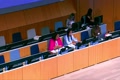 В рамках проекта всем миром к добру и объединениюCHAIR [00:55:57]В рамках проекта всем миром к добру и объединениюCHAIR [00:56:16]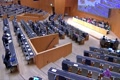 Реплика из зала реплика из зала реплика из залаCHAIR [00:56:30]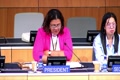 Комментариев нет продолжим поэтому по всей видимости они придерживались того мнения что касается информационных системCHAIR [00:56:45]Такие системы играют ключевую роль в отношении и ас патенты систем и генетических ресурсов к несчастью вчера вы услышали отCHAIR [00:57:00]Пола он представил отчет экспертная группа экспертная группа не смогла рассмотреть этот вопрос в смысле нехватки времениCHAIR [00:57:14]Старями по созданию и функционированию информационных систем например минимального стандарта взаимной оперативной совместимости и содержания таких информационных систем принципаCHAIR [00:57:29]Которые связаны с совместным использованием информация касательно генетических ресурсов и эродические и технические меры защиты информация которая будетCHAIR [00:57:44]Держаться в таких системах ответственность за создание и поддержание таких информационных систем участия разных заинтересованных сторон в создание и поддержаниеCHAIR [00:57:59]Информационных систем по генетическим ресурсам оперативная совместимость с другими информационными системами на национальном и международном уровне а также управление правами которые касаютсяCHAIR [00:58:14]Этих информационных систем поэтому представим возможность вам выступить по информационным системамCHAIR [00:58:28]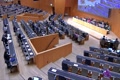 В рамках проекта всем миром к добру и объединениюCHAIR [00:58:40]В рамках проекта всем миром к добру и объединениюCHAIR [00:59:18]Уважаемая делегат мексики вам слово спасибо госпожа председательCHAIR [00:59:29]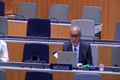 MEXICO: что касается информационных систем делегация мексики полагаетMEXICO [00:59:43]Что очень важно чтобы такие системы были совместимымиMEXICO [00:59:58]С теми системами которые мы будем создавать на региональном уровне на уровне государств членов и нужно обеспечить чтобы такие системы учитывали потребности патентаMEXICO [01:00:12]Перу для решения определенных вопросов но также необходимо принимать в учет потребности коренныхMEXICO [01:00:26]Народов и правообладателей это должно учитываться при создании таких сестей по моему мнению существуетMEXICO [01:00:41]целый ряд вопросов которые не были рассмотрены в рамках работы экспертной группы и поэтому мы склонны считатьMEXICO [01:00:56]Что было бы полезно чтобы была создана технически квалифицированная группа экспертов которая рассмотрела вопрос о оперативной совместимости такихMEXICO [01:01:10]Тем чтобы в конечном итоге у нас была едина гармонизированная информационная система и такая система учитывала бы точку зренияMEXICO [01:01:24]Правообладателей и патентной природы спасибо телегат мексики юар вы можете выступитьMEXICO [01:01:39]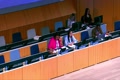 CHAIR: В рамках проекта всем миром к добру и объединениюCHAIR [01:01:53]SOUTH AFRICA: Сейчас внезапно мы видим что мы обсуждаем элементы текста председателя это первое о чем я хотел сказать второе по информационным системамSOUTH AFRICA [01:02:08]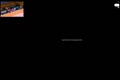 Наша позиция очень четкая здесь включение положения по информационным системам приведет к дополнительной трансакционной нагрузке для нашей страныSOUTH AFRICA [01:02:22]Теперь возвращаясь к процедурному вопросу это обсуждение становится бесполезным на том будем ли мы основыватьсяSOUTH AFRICA [01:02:37]На сводном документе или же на тексе председателя дело в том что по всей видимости государства члены замешательства на какое же текстовоеSOUTH AFRICA [01:02:51]Опираетесь вы рассылаете сводный документ но вводите некоторые аспекты которые содержатся в тексте председателя поэтому мы в неком замешательствеSOUTH AFRICA [01:03:06]Куда мы движемся в рамках этого процесса спасибо юар сводный документ охватывает вопросы которые обсуждалисьSOUTH AFRICA [01:03:21]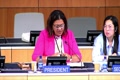 CHAIR: Я уже указывала раньше текст председателя является также нашим рабочим документом документом и информация в тексте также может использоватьсяCHAIR [01:03:34]Свой документ является нашим согласованным рабочим документом в соответствии с мандатом мкагрCHAIR [01:03:48]Но хочу отметить что текст представителя также будет учитываться мы можем его продолжать обсуждать вы наверное помните что сводный документ охватывает вопросCHAIR [01:04:01]Вопросы которые уже раньше выносились на пленарном заседании я не понимаю в чем суть вашего комментарияCHAIR [01:04:16]Мы предоставили слово для комментариев по вопросам которые затрагивались экспертной группой они также включены в текст председателяCHAIR [01:04:30]Реплика из зала у всевышнегоCHAIR [01:04:44]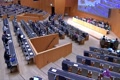 В рамках проекта всем миром к добру и объединениюCHAIR [01:05:08]В рамках проекта всем миром к добру и объединениюCHAIR [01:05:19]Слово доброе утро госпожа с председателем уважаемые коллегиCHAIR [01:05:34]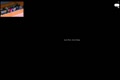 SOUTH AFRICA: Комментарий который был сделан в юар основывается именно в таре который исходит из вчерашних пренеений были делегацииSOUTH AFRICA [01:05:49]Которые настаивали на работе над сводным документом и мы задали вопрос поскольку мы хотим знать по каким текстамSOUTH AFRICA [01:06:03]Там мы ведём переговоры по сводным документам по тексту председателя а мы не можем вести переговоры по будем текстам большое спасибоSOUTH AFRICA [01:06:18]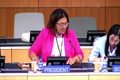 CHAIR: Спасибо юар как я уже сказал у нас есть рамочнаяCHAIR [01:06:30]О которой я говорила вчера во время открытия есть правило и процедура работы комитета и я придерживаюсь правила процедуры есть несколько рабочихCHAIR [01:06:45]Документов в середине текста председателя и свободный документ водный документ как было согласовано на генеральной ассамблееCHAIR [01:06:59]Нацелен на сужение пробелов поэтому мы будем работать над сводным документом однако же как и я сказал комментарийCHAIR [01:07:13]Рекомендаций которые касаются текста председателя я буду принимать это к сведению и передам их секретариат чтобы мы внесли поправки в текстCHAIR [01:07:28]Председатель однако же сводный документ это текст с которым мы работаем согласованный текст комитета а также председательCHAIR [01:07:43]Должен работать над текстом председателя это рабочий документ важно иметь оба документа над которыми мы будем работать пока мы не достигнем консенсусаCHAIR [01:07:58]Спасибо вам большое за тень с вами был игорь негодаCHAIR [01:08:10]TEBTEBBA FOUNDATION: И предоставленное слово следующему оратору те либо фан гай шн часть загадкиTEBTEBBA FOUNDATION [01:08:25]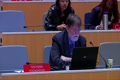 Мы комментируем тематический вопрос который уже охватили у нас нет текста по которому мы будем вести переговорыTEBTEBBA FOUNDATION [01:08:39]То есть обеспокоенность касательно сводной рекомендации бесспорная база данная защитная охрана мы неоднократно говорили что мы ищитTEBTEBBA FOUNDATION [01:08:54]Считаем что важно рассмотреть позитивную защиту и название документа предписывает суть этих информационных сетейTEBTEBBA FOUNDATION [01:09:09]Тем информация которая в них будет содержаться но мы собрались чтобы обсуждать это когда был создан мандатTEBTEBBA FOUNDATION [01:09:23]Когда мы обсуждали защитную охрану мы должны обсуждать либо позитивные охраны или нет это большая проблема в рамках этого процессаTEBTEBBA FOUNDATION [01:09:35]Были озвучены предложения мы поняли что коренные народы могут представить поправки председателю для текстаTEBTEBBA FOUNDATION [01:09:47]Председателя необходима ли поддержка кого либо же может простоTEBTEBBA FOUNDATION [01:10:02]Включать наши идеи неформальным образом если мы будем делать это вне пленума а также возникают те же процедурные проблемы большое по текстуTEBTEBBA FOUNDATION [01:10:12]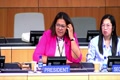 CHAIR: Создатель вы можете напрямую направлять поправки к председателю и вы также можете поставить в копиюCHAIR [01:10:27]Секретариат вы можете выступать с предложениями непосредственно по тексту индия дистанционно спасибо большоеCHAIR [01:10:41]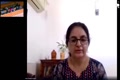 INDIA (APG COORDINATOR): Наша делегация хотела бы сказать что информационная система важна для всех систем охраны в том что касается и технологийINDIA (APG COORDINATOR) [01:10:56]Постоянно развивается мы расширяем ах вот информационными системами и нам кажется что любая информационная система в областиINDIA (APG COORDINATOR) [01:11:11]Все охраны придерживаются того же процесса создания басса данных не должно задерживать остальные процессы большоеINDIA (APG COORDINATOR) [01:11:25]CHAIR: Спасибо индия за ваше выступление хотела бы сказать с леждящим к комиссариям и рекомендациям по сутиCHAIR [01:11:39]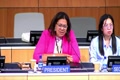 Все комментарии и рекомендации касательно свободного документа и координатора будет отражать то что касается комментариев и рекомендацийCHAIR [01:11:54]Я буду включать их по мере продвижения по мере работы мы будем работать параллельно с работой по тем же вопросам поэтому если у вас естьCHAIR [01:12:09]Рекомендации вопрос пожалуйста выступайте с ними можете указать говорить о левом тексте председателя или о сводном документе большое спасибоCHAIR [01:12:23]Я вижу представителя канада большое спасибо доктор во имя транспарентностиCHAIR [01:12:38]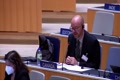 CANADA: Мы можем направить комментарий председателя и я хотел бы лучше понять понятие информационных систем это вопрос всем и есть ли здесь что тоCANADA [01:12:53]Кроме базы данных мы просто пытаемся понять охват информационных систем мы нуждаемся в разъяснении поскольку информационная система каков механизмCANADA [01:13:07]Стоит за создание база данных я благодарю вас за предыдущую дискуссию мы обсудили то через авторизованный доступCANADA [01:13:22]Когда мы говорим о сути информационной системы говорим ли мы только о базе данное большое спасибоCANADA [01:13:37]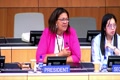 CHAIR: И я благодарю вас за заданный вопрос хотела бы напомнить делегатом и возможно прервемся на кофе по искусству это удобное звременноеCHAIR [01:13:50]Сорок три шесть в этом документе мы говорим об информационных системах и тогда мы можем вспомнить что такое информационная система в некоторых юрисдикциях это банкиCHAIR [01:14:05]Памяти где информация хранится и она доступна в других юрисдикциях это содержится то есть все зависит от ее рестицииCHAIR [01:14:20]В которой вы работаете вы можете просто освежить вашу память и рассмотреть документ сорок три шесть в котором об этом говоритсяCHAIR [01:14:35]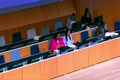 Нет желающих выступить нет швейцарии желательноCHAIR [01:14:49]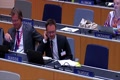 SWITZERLAND: Слово небольшое спасибо в двух словах большое спасибо за вопрос тогда это так концептуальный вопрос которыйSWITZERLAND [01:15:03]Так же экспертная группа должна рассмотреть что мы можем сделать на глобальном уровне для информационных систем какова будет роль воиSWITZERLAND [01:15:18]На международном уровне как мы можем рассмотреть базу данных на национальном уровне какова роль и функции это также задали в экспертной группеSWITZERLAND [01:15:33]Возможны существуют различия мы говорим об бассах данных которые содержат информацию касающиеся тс и о басах данных которые содержат информацию д рSWITZERLAND [01:15:47]Особенно эти данные которые мы будем использовать для проверки известного уровня техники так же ошибатьсяSWITZERLAND [01:16:02]С мы должны учесть обеспокоенность коренных народов необходимых гарантий взаимодействия с коренными народами для создания базы данныхSWITZERLAND [01:16:17]Что мы пока не знаем что мы должны сделать по этому направлению но готовы выслушать другие делегации их соображенияSWITZERLAND [01:16:32]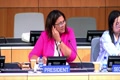 CHAIR: Спасибо большое царя за данный вопрос больше нет желающих выступить можем прерваться наCHAIR [01:16:46]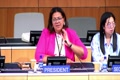 Перерыв на кофе юар дистанционноCHAIR [01:16:59]В рамках проекта всем миром к добру и объединениюCHAIR [01:17:10]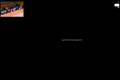 SOUTH AFRICA: Мы возвращаемся к отправной точке как сказала наша позиция есть на том что касаетсяSOUTH AFRICA [01:17:24]Сотекста председателя мы должны обсудить вопрос проведения дипломатической конференцииSOUTH AFRICA [01:17:39]CHAIR: Председатель это зрелый текст мы должны обсудить вопрос дипломатической конференции спасибо юарCHAIR [01:17:54]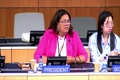 Есть ли желающие выступить кто поднял рукуCHAIR [01:18:07]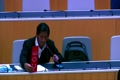 Большое спасибо госпожа председатель я выступаю от имени коренных народовCHAIR [01:18:21]Коренные народы представлены в этом не в мечети мы хотели бы придерживаться нашей декларации важно создать рабочую группу для того чтобы рассмотретьCHAIR [01:18:36]И информационную систему чтобы выступить с рекомендациями будут эффективными для коренных народов чтобы это были дополнительныеCHAIR [01:18:51]COE: Меры которые будут содержать гарантии для того чтобы это не носило ущерб коренным народамCOE [01:19:06]Что было сжили три руководящих принципов для создания гарантий первой принцем пост не насид травмCOE [01:19:20]Информация традиционные знания информационной системыCOE [01:19:35]должны иметь в оас укоренных народов коренные народы сказали что этот документCOE [01:19:48]Должен отражать наш вклад в большое спасибо нигерияCOE [01:20:01]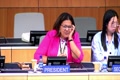 NIGERIA: Желает выступить большое спасибо госпожа перед читателямиNIGERIA [01:20:15]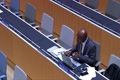 Хотела бы присоединиться к юар который выступили дистанционно моя передача благодарит вас за вашу работуNIGERIA [01:20:29]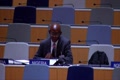 Также за обсуждение доклада специализированной группой экспертов который был представлен вчераNIGERIA [01:20:43]Мы не знаем с каким заправлением движемся в направлении текста председателя или водного теста в текст председателя опираясьNIGERIA [01:20:58]На решение этого документа рабочий документ такой же рабочий документ и если я не ошибаюсь вчера мы пришли к консенсусуNIGERIA [01:21:10]Что сводный текст никуда нас не ведет это последнее заседание в рамках этого мандата и юар уже сказав что они гастритNIGERIA [01:21:24]Чтобы провести у себя дипломатическую конференцию на базе этого документа поэтому было бы хорошо иметь определенность касательно того куда мы идёмNIGERIA [01:21:38]Мы пока не разрешили вопрос методологии это не удовлетворяет большинство делегатов данного заседания большое спасибоNIGERIA [01:21:53]CHAIR: Спасибо игорь михайлович спасибо нигере слово секретариатуCHAIR [01:22:07]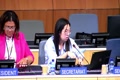 SECRETARIAT: Очень большое спасибо госпожа председатель два объявления до перерыва на кофе хотели бы проинформировать что сегодняSECRETARIAT [01:22:22]Мы не можем восходить через лобби там будет проводиться мероприятие вы должны выйти из здания и вновь войти в здание на первом этажеSECRETARIAT [01:22:36]Пожалуйста сидите на креслах где вы должны сидеть потому что мы не понимаем кто просит слово у нас есть номер пожалуйста сидитеSECRETARIAT [01:22:50]На своем месте где находится ваша табличка если вы хотите выступить нажмите на красную кнопку перед вами чтобы мы знали что вы хотитеSECRETARIAT [01:23:05]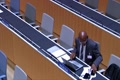 Выступить большое спасибо спасибо большое спасибоSECRETARIAT [01:23:20]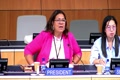 CHAIR: Перерыв насквозь после этого сам председатель юка возьмёт в свои руки простые правления и будет руководить работой комитетаCHAIR [01:23:34]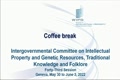 С вами был игорь негодаCHAIR [01:23:45]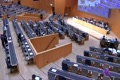 ПожалуйстаCHAIR [02:05:32]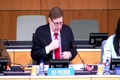 VICE CHAIR: Уровень доброе утро ещё утро почти что утро возвращаемся в зал с заседаний как сказалаVICE CHAIR [02:05:51]Создатель мы будем продолжать начатую дискуссию у нас два текста сводный текст и подготовленныйVICE CHAIR [02:06:05]Председателем проект вы можете комментировать выступать комментариями по обоим текстам тут нет определенного порядка мы не будем говоритьVICE CHAIR [02:06:20]Сначала обсудим сводный документ потом текст председателя координатор и председателя учтут эти комментарии просто скажитеVICE CHAIR [02:06:35]Уточните по какому тексту вы выступаете конечно же это оправдано во многом смысле мы обсуждали суть сводного документаVICE CHAIR [02:06:49]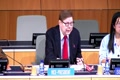 Как мы поддерживаем этот документ и роль текста председателя в качестве рабочего документа комитетаVICE CHAIR [02:07:04]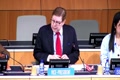 Выступает в роли координатора он собирает поправки комментарииVICE CHAIR [02:07:17]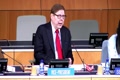 По свободному документу я поле также будем собиратьVICE CHAIR [02:07:32]Комментарии по тексту председателям предлагаюVICE CHAIR [02:07:45]Ввести систематичный элемент чтобы мы рассматривали статью за статьей элементом с элементом в том что касаетсяVICE CHAIR [02:07:58]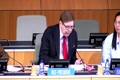 Международного инструмента сможем начать с четыре статьи сводного текста с третьей статьи текста председателяVICE CHAIR [02:08:13]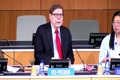 Действительно это требование о раскрытии предоставляю вам слово если у нас больше нет комментариев по этому элементуVICE CHAIR [02:08:28]Мы перейдем к следующей статье чтобы выступить последующей статьи с комментариями табак большое спасибоVICE CHAIR [02:08:42]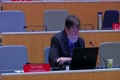 TEBTEBBA FOUNDATION: Вопрос по процедуре бывший председатель разделил текст на разделаTEBTEBBA FOUNDATION [02:08:57]Были альтернативы аб и с чтобы подчеркнуть разницу подхода закона разделял это по кластерам будем ли мы придерживаться этого местаTEBTEBBA FOUNDATION [02:09:12]Да и будем ли мы сводить текст воедино или мы извернёмся к пырышному способу работы работать будем над этим текстомTEBTEBBA FOUNDATION [02:09:26]И будем комментировать текст других членов это очень хороший вопрос да очевидно что не простоTEBTEBBA FOUNDATION [02:09:41]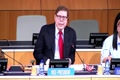 VICE CHAIR: Перейти к единому тексту сводному тексту пока мы должны заработать над различными альтернативами опциями и на текстом председателяVICE CHAIR [02:09:55]Который уже доработан и чистый текст поэтому пожалуйста уточнитеVICE CHAIR [02:10:09]По какому документу вы выступаете и по какому элементу в документе вы выступаетеVICE CHAIR [02:10:23]бифор гюйл за флотов и он говорит о том что с нового пола чтобы он разъяснил порядок работыVICE CHAIR [02:10:33]FACILITATOR: Мы будем обсуждать требования о раскрытии предлагаю опираться на результатFACILITATOR [02:10:48]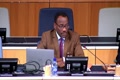 Работы экспертные группы которые мы достигли в воскресенье я думаю что это будет полезно прежде чем мы перейдём к статьям и текстFACILITATOR [02:11:03]Да для того чтобы вы или те министры по которым мы достигли консенсуса воскресиFACILITATOR [02:11:16]И для того чтобы выявить разрывы по которым мы должны сблизить позиции это будет наша будущая работа предлагаюFACILITATOR [02:11:30]рассмотреть строка за широко различные статьи и увидеть где у нас есть консенсус и где его нет предлагаю россииFACILITATOR [02:11:45]Смотреть требование о раскрытии если мы рассмотрим статью четыре требования раскрытия но тут мы включаем то что обсуждалиFACILITATOR [02:12:00]Мы на суть вопроса будем ли мы обсуждать генетические ресурсы или традиционные знания связанные с генетическими ресурсами как я сказалFACILITATOR [02:12:15]Вчера в своем докладе мы пришли к соглашению с согласию чтобы и инструменты рассматривали генетические ресурсы и также генетическиFACILITATOR [02:12:29]Эти ресурсы связанные с традиционными знаниями однако же тут у нас будет проблема с определением было сделано предложение представитьFACILITATOR [02:12:44]Объяснение касательно традиционных знаний почему это важно потому что в статье четыре один мы будем об этом говорить я просто представил вам контекстFACILITATOR [02:12:59]Чтобы мы знали о чем мы говорим и второе в том что касается требования раскрытия здесь мы рассматриваем говорим о ссылке на патенты с относитсяFACILITATOR [02:13:13]Стороны и на интеллектуальную собственность с другой стороны тут не было разногласий по патентам когда мы начали обсуждать о правах интеллектуальной собственнойFACILITATOR [02:13:27]мы говорили о заявках на авторские права и так далееFACILITATOR [02:13:40]Мы решили рассмотреть как мы можем создать мостик между теми кто хочет обсудить только патенты которые не хотятFACILITATOR [02:13:55]Кстати другие вопросы однако же некоторые стороны не были против того чтобы рассмотреть права интеллектуальной собственностиFACILITATOR [02:14:09]Если у нас будет положение обзора для того чтобы продолжать обсуждать этоFACILITATOR [02:14:24]В настоящем времени и в будущем касательно связи с другими правами и уступка тех кто предлагает только разFACILITATOR [02:14:36]Рассматривать патенты предлагают внести корректива в прямо в преамбуле мы говорили только о патентах мы можем включить праваFACILITATOR [02:14:50]Интеллектуальной собственности представим признание что инструмент будет также рассматривать права интеллектуальной собственностиFACILITATOR [02:15:04]То как мы обсуждали этот вопрос в рамках нашего заседания также мы утверждали компромисс со стороны тех ктоFACILITATOR [02:15:19]Хотел обсуждать права интеллектуальной собственности они говорили об новой вечной структуре особенно статья двадцать семь два где мы говорили оFACILITATOR [02:15:34]То есть об обзоре где мы можем пересматривать соглашение эти рибсы с внесением по праву после тогоFACILITATOR [02:15:49]Того как это положение было внесено ничего не было сделано конечно же весь риск определенный но однако жеFACILITATOR [02:16:02]Тут нет варианта который бы удовлетворил всех однако же третье что я хотела бы упомянуть многих через сделать такFACILITATOR [02:16:16]Чтобы сделать ссылку на дореват но это широкий термин когда мы говорим о требовании раскрытии мы можем отFACILITATOR [02:16:31]И старайтесь вереваты но не широким способомFACILITATOR [02:16:46]Также хотел бы рассказать о содержании в четвертой статье мы говорим также о комитете когда мы говорим о раскрытииFACILITATOR [02:17:00]И что мы раскрываем есть согласие что мы раскрываем вопросы касательно страны происхождения источникаFACILITATOR [02:17:14]Коренных народ где он всегда нравится материал инситу хотел бы так же указать что этоFACILITATOR [02:17:27]Это должно быть это рожено несмотря на то что ганна это не поддерживает эксперт также предложил сделать ссылку на то где собираетсяFACILITATOR [02:17:41]Материал например материал из химических складов и так далее были возражения против этого однакоFACILITATOR [02:17:55]Же контекст в котором проводятся переговоры также будут приветствовать тому чтобы мы указали эти источникиFACILITATOR [02:18:10]Когда мы говорим об источнике что мы должны раскрывать и вторая часть в которой мы рассматриваем дополнительные вопросы многие могут охарактеризовать что это касается правовогоFACILITATOR [02:18:24]Собственно раскрытие именно здесь мы рассматриваем опрос о соблюдении в том что касаетсяFACILITATOR [02:18:39]Вопрос различных вопросов совместного пользования выгодами некоторых терыхFACILITATOR [02:18:53]Это не устраивает особенно когда мы предложим их защитить в контент дискуссия охватывала все эти вопросы возможно мы должны отразить текстыFACILITATOR [02:19:08]В первой части статьи в том что касается источников то мы должны создать пространство для государств членов которые хотят рассмотретьFACILITATOR [02:19:23]Вопрос чтобы это было часть закона мы должны разработать формулировки для того чтобы признать те факты что государствоFACILITATOR [02:19:38]Члены могут сделать ссылку на совместное пользование выгодами змеи и так далееFACILITATOR [02:19:51]Пункт учитывает страну происхождения и так далее должен учить например ссылку на то где был социальнымFACILITATOR [02:20:06]Материал во втором мы предоставим эту египту и опыт изучения доступа к местуFACILITATOR [02:20:21]В личном пользовании возгодами это часть нашей дискуссии и третья часть когда мы разFACILITATOR [02:20:34]Смотрите мы свободный текст естественно мы рассмотрим второй пункт статья два что мы можем сделатьFACILITATOR [02:20:48]Что мы не можем делать есть различные точки но это должно рассматриваться в качествеFACILITATOR [02:21:02]После минимального инструмента и все эти дополнительные вопросы мы должны оставлять на рассмотрении государств чтобы они принимали сами решенияFACILITATOR [02:21:15]Тех или иных обязательств это то что я хотела представить на данной стадии для того чтобы рассказать о контексте когда мы обсудимFACILITATOR [02:21:30]Стали требование о раскрытии где мы достиг для консенсуса где существует разрывFACILITATOR [02:21:45]Связанных с генетическими ресурсами но возможно это простой вопрос поскольку мы можем использовать то что содержится в проектеFACILITATOR [02:21:59]Все инструменты по тсз и по фольклору я просто хотел бы объяснить что мы сделали на сегодняшний день большое спасибо за то чтоFACILITATOR [02:22:14]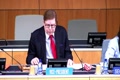 VICE CHAIR: Охватили ключевые вопросы в контексте раскрытия первая делегация это юар дистанционноVICE CHAIR [02:22:28]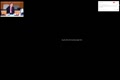 SOUTH AFRICA: и я хотел бы обратить ваше внимание на процедуре прежде чем мы начнемSOUTH AFRICA [02:22:43]Обсуждать текст и с вашего позволения какой текст мы обсуждаем в соответствии с процедурой мы не можем обсуждать два текстаSOUTH AFRICA [02:22:57]Одновременно мой коллега представит заявление касательно предпочтений по тексту большое спасибоSOUTH AFRICA [02:23:12]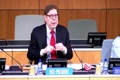 VICE CHAIR: когда я предоставил вам слово я предоставил вам слово по свободному текстуVICE CHAIR [02:23:25]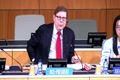 координатор секретариат и я мы будем это разграничивать и затем этим будет заниматься председателем я предлагаю вам проявить гибкостьVICE CHAIR [02:23:39]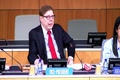 В этом отношении вы должны сказать по какому тексту вы выступаете когда вы выступаете с предложениями с комментариямиVICE CHAIR [02:23:53]Юас большое стасьVICE CHAIR [02:24:06]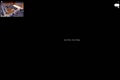 SOUTH AFRICA: Пожалуйста пол уже смог ответить на некоторые вопросыSOUTH AFRICA [02:24:21]мы видим переговоры по двум документам этот документ председателя и сводный документ первый вопрос мы хотели бы создать что произойдетSOUTH AFRICA [02:24:35]Потом доклад который был представлен вчера от имени группы экспертов и сейчас мы получили развестиSOUTH AFRICA [02:24:49]Объяснение от пола как эти три текста как мы будем вести приговоры с паттеррем текстом однако же наш делегат сSOUTH AFRICA [02:25:03]Хотела бы выразить обеспокоенность что некоторые делегации намеренно препятствуют переговорамSOUTH AFRICA [02:25:18]И превращать процесс комитета в неактуальный процесс поскольку это просто стратегия для того чтобы отсрочитьSOUTH AFRICA [02:25:33]И задержать парад с эти перекации знают что сводный документ держит много скобок и потребуется двадцать лет для того чтобыSOUTH AFRICA [02:25:47]Завершить этот процесс наша редакция полагает что текст председателя в качестве основы для приговоров сузит пробела в соответствии с мандатомSOUTH AFRICA [02:26:01]И юар хотела бы провести дипломатическую конференцию без каких либо отлагательств дальнейшихSOUTH AFRICA [02:26:16]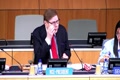 VICE CHAIR: Спасибо юар да это продолжение вчерашней дискуссии когда многие делегации уже высказалиVICE CHAIR [02:26:31]Позицию пока мы не можем опираться лишь на один текст у нас нет этой возможности индонезияVICE CHAIR [02:26:45]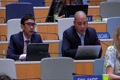 То есть то что предоставили веле снова странным и единомышленникам большое спасибо координатора за разъяснение мы хотели бы бытьVICE CHAIR [02:27:00]INDONESIA ON BEHALF OF LMCs: Подчеркивать нашим позициям мы уже озвучивали это сегодня утром мы хотели бы поддержатьINDONESIA ON BEHALF OF LMCs [02:27:15]Юар провели пятнадцать лет обсуждая эти тексты мы оказались в тупике большинство делегаций считают чтоINDONESIA ON BEHALF OF LMCs [02:27:29]Мы можем рассмотреть текст председателя использовать его для проведения дипломатической конференции провести межсистемную работу для того чтобы разрешить оставшиеся вопросыINDONESIA ON BEHALF OF LMCs [02:27:44]По процедуре этого комитета мы считаем что не стоит начинать дискуссию по этому тексту поэтому с вашегоINDONESIA ON BEHALF OF LMCs [02:27:59]Позволения мы хотели бы предложить закрыть заседание и провести консультации по некоторым оставшимся вопросамINDONESIA ON BEHALF OF LMCs [02:28:12]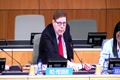 Спасибо индонезия что думает другие делегации алжир от имени африканской группы и большое спасибоINDONESIA ON BEHALF OF LMCs [02:28:27]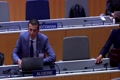 ALGERIA (AFRICAN GROUP COORDINATOR): По один из создателей хотели бы поблагодарить координаторов за их труд за их экспортису предоставленную комитету мы хотели быALGERIA (AFRICAN GROUP COORDINATOR) [02:28:42]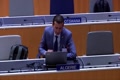 поддержать группу стран единомышленников необходимое разъяснение по какому тексту то мы работаем если мандат сократить разрыв так гдеALGERIA (AFRICAN GROUP COORDINATOR) [02:28:55]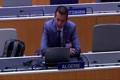 Лучше опираться на текст председателя поскольку это соответствует мандату по сокращению разрыва и достижению консенсуса с работы над обоями текстALGERIA (AFRICAN GROUP COORDINATOR) [02:29:08]Остальное отклонит нас от нашей цели и расширит разрыва поэтому дискуссия по сводному тексту запасALGERIA (AFRICAN GROUP COORDINATOR) [02:29:22]С людьми года было заметно мы думаем что очень важно разрешить этот вопросALGERIA (AFRICAN GROUP COORDINATOR) [02:29:34]Чтобы комитет работал с определенностью большое спасибо алжир который выступил от африканской группы вы можете присоединитьсяALGERIA (AFRICAN GROUP COORDINATOR) [02:29:48]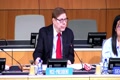 VICE CHAIR: И все еще выступить с комментариями по этому вопросуVICE CHAIR [02:30:02]В бразилии большое спасибо господину председательскиVICE CHAIR [02:30:12]BRAZIL: Мы хотели бы поддержать комментарий юар индонезии от имени группы стран единомышленников также поддержать алжир от имени африканской группыBRAZIL [02:30:27]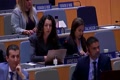 Что у этих приговоров нет будущего переговоров по свободному тексту поэтому мы хотели бы подержать индонезии предлагаемое закрытьBRAZIL [02:30:41]Заседания чтобы мы смогли в группах обсудить что мы будем делать дальше также хотели бы поддержать юар и индонезиюBRAZIL [02:30:56]Предложение использовать текст председателя в качестве основы для проведения дипломатической конференции что позволит завершить дискуссию большое спасибоBRAZIL [02:31:10]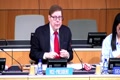 VICE CHAIR: В юар решила это выступить вновь дистанционно большаяVICE CHAIR [02:31:25]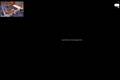 SOUTH AFRICA: Мы хотели бы поддержать комментарии от лица бразилии стран единомышленников предлагаем закрыть заседание чтобы продолжить наши консультацииSOUTH AFRICA [02:31:40]VICE CHAIR: Спасибо юас и симпава дистанционно большое спасибоVICE CHAIR [02:31:55]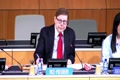 ZIMBABWE: Спасибо добрый день большое спасибо за предоставленное слово мы впервые хотели бы поставить председателя и пожелать всего наилучшего на новую должностьZIMBABWE [02:32:09]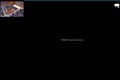 Поддерживать ее в этой работе по тому вопросу хотели бы присоединиться к заявлению аушера и неафриканской группы к индонезииZIMBABWE [02:32:24]Единомышленников мы предлагаем спортс творец создателя мы должны сфокусироваться так же сократить разрыв это действие дискуссииZIMBABWE [02:32:38]Поэтому поддерживаем предложение закрыться заседание для того чтобы продолжить наши консультации спасибо всем спасибо нигерииZIMBABWE [02:32:53]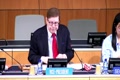 NIGERIA: Большое спасибо мне кажется не гегель хотела бы поддержать индонезию которая выступила от меня из стороны единомышленников а такжеNIGERIA [02:33:07]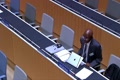 Совершать ао жир который выступил от имени африканской группы хотели бы также поддержать юар и бразилия нигерия предлагается загрытьсяNIGERIA [02:33:21]Заседания и продолжить консультации в соответствии с требованием стран единомышленников и африканской группы зам председателя очень важно вспомнить о контекстеNIGERIA [02:33:34]Что мы сделали вчера основа для текста председателя кометье так сказать пришел к компромиссуNIGERIA [02:33:49]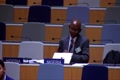 Ранее прежде чем некоторые государства члены решили выступить с новым предложениемNIGERIA [02:34:03]Работу и этот текст является документом этого комитета и если мы хотим использовать текст председателяNIGERIA [02:34:17]Чтобы произвести дипломатическую конференцию мне кажется что это заслуживает внимания поскольку дороги не приведутNIGERIA [02:34:32]К нам к переговорам не создадут благоприятных условий для них спасибо нигерияNIGERIA [02:34:46]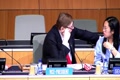 Реплика из зала реплика из зала реплика из залаNIGERIA [02:34:56]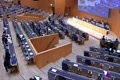 В рамках проекта всем миром к добру и объединениюNIGERIA [02:35:08]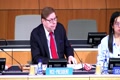 Спасибо большое за высказанное мнение мне бы хотелось принятьNIGERIA [02:35:23]Решение о том что касается откладывания совещания чтобы мы смогли провести консультации но мы выделеныNIGERIA [02:35:37]Время для делегации которые запросили слово если вы все таки хотите присоединиться к этой просьбе отложитьNIGERIA [02:35:51]я уже могу сказать что мы можем предоставить время для консультации и снова встретиться три часа и так у нас есть пакистан и египет у ганда пожалуйста для начала вамNIGERIA [02:36:04]UGANDA: Благодарю господин председатель спасибо за возможность высказаться по текущей ситуацииUGANDA [02:36:18]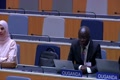 мы присоединяемся к комментариям нигерия и к запросу страны единомышленников отложить это совещание для проведения консультацииUGANDA [02:36:33]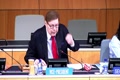 MEXICO: За вашу краткость нексиковам слово господин председательMEXICO [02:36:47]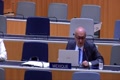 Поддерживаем встретиться в три часа для консультации пока что мне больше нечего сказатьMEXICO [02:37:02]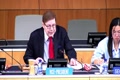 PAKISTAN: Спасибо мексика пакистан спасибо господин председатель присоединяюсь к мнению страны единомышленников и других деляцийPAKISTAN [02:37:15]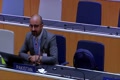 Мы готовы работать над текстом который обсуждается по всей видимости работать над обоими текстами параллельно это может привести к катастрофе в будущемPAKISTAN [02:37:30]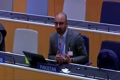 Мы находимся на расплоте мы должны принять решение для нас основой это будет иметь долгосрочные последствия и наша делегация полагает что текстPAKISTAN [02:37:45]Председателя может помочь нам прийти к логическому заключению на этом кагаре спасибо египет вам слово благодарю васPAKISTAN [02:37:59]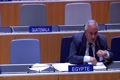 EGYPT: С нашей стороны мы присоединяемся к алла индонезии и всем странамEGYPT [02:38:14]Которые попросили отложить это совещание у меня есть один очень важный момент когда мы ведем переговоры на основе разных текстовEGYPT [02:38:28]Это с нашей точки зрения нелогично и это противоречит всем методам работы это противоречит мандату этого комитетаEGYPT [02:38:42]Которого является разглаживание всех разногласий и поэтомуEGYPT [02:38:57]мы полагаем что нам необходимо пока что приостановить это совещание благодарю за вашу четкую позициюEGYPT [02:39:09]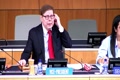 VICE CHAIR: мы принимаем решение отложить совещание комитет снова возобновит заседание в три часа после обедаVICE CHAIR [02:39:24]Сейчас возможно кто то желает сделать объявление о консультациях во время обеденного перерыва будет лица дольше чем в следствие известных обстоятельствVICE CHAIR [02:39:36]Объявления по консультациям групп пожалуйста не торопитесьVICE CHAIR [02:39:51]Садитесь это новая для нас ситуация доминиканская республика вам слово спасибоVICE CHAIR [02:40:06]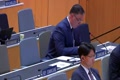 DOMINICAN REPUBLIC (GRULAC COORDINATOR): Спасибо господин сопредседатель группа гролаг встретится для консультации по этому вопросу вместоDOMINICAN REPUBLIC (GRULAC COORDINATOR) [02:40:20]Красного зала мы встретимся в другом зале на этом же уровне но этот зал находится ближе к лифту я предлагаю встретитьсяDOMINICAN REPUBLIC (GRULAC COORDINATOR) [02:40:34]VICE CHAIR: В два часа это будет более подходящее время спасибо гролака два часа после обеда в комнате белга есть объявлениеVICE CHAIR [02:40:48]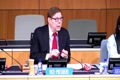 Страны других координаторов групп пока не вижу это совещание индонезия еще желает выступитьVICE CHAIR [02:41:03]INDONESIA ON BEHALF OF LMCs: у нас такое объявление группа стран единомышленников встретится в два часа в комнате сто семьINDONESIA ON BEHALF OF LMCs [02:41:17]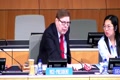 VICE CHAIR: Эндосанта пожалуйста вам словоVICE CHAIR [02:41:31]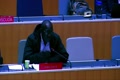 ENDA SANT: спасибо господин председатель наша группа встретится в два часа в красном зале благодарюENDA SANT [02:41:42]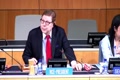 и последний раз хочу обратиться нет желающих выступить таким образом мы приостанавливаемся[02:41:56]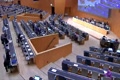 Завещание[02:42:04]